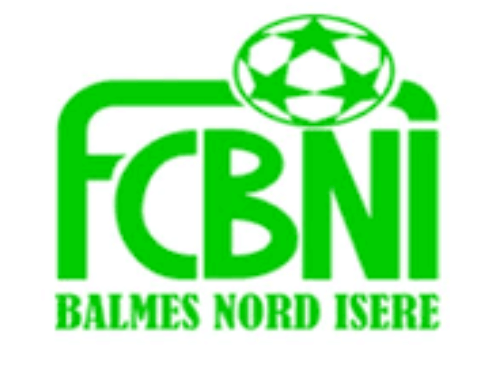 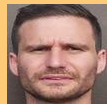 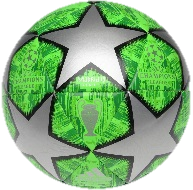 L’INTERVIEW DECALEE DU FCBNIUn surnom ?Tonton Une qualité te caractérisant ?Fédérateur Un petit (gros) défaut ?Trop gentil parfoisChanteur préféré ?Joris VENET Film préféré ?Blanche fesse et les 7 mains Plat préféré ?Côte de bœuf Ton meilleur souvenir au Club ?Mes années moins de 13 et 15Ton pire souvenir de match ?Défaite contre Martinérois à Salagnon en U18Ton Coéquipier de choc ? Ludovic COPPARD dit BOB Quand & Comment as-tu intégré le FCBNI ?En 1ère année débutant à 5 ou 6 ans  Sportif préféré ?                          Pauleta Un mot pour la fin ?Vivement la fin de ce bordel qu’on retrouve notre buvette  